ПРАВИТЕЛЬСТВО АЛТАЙСКОГО КРАЯРАСПОРЯЖЕНИЕот 22 августа 2023 г. N 290-рОБ УТВЕРЖДЕНИИ КОМПЛЕКСА МЕР ПО СОЗДАНИЮ СЕМЕЙНЫХМНОГОФУНКЦИОНАЛЬНЫХ ЦЕНТРОВ "КУРС НА СЕМЬЮ. ОБЪЕДИНЯЯРЕСУРСЫ" В АЛТАЙСКОМ КРАЕ НА 2023 - 2024 ГОДЫ1. Утвердить комплекс мер по созданию семейных многофункциональных центров "Курс на семью. Объединяя ресурсы" в Алтайском крае на 2023 - 2024 годы (далее - "комплекс мер") (приложение).2. Определить координатором реализации комплекса мер Министерство социальной защиты Алтайского края.3. Исполнительным органам Алтайского края, ответственным за реализацию комплекса мер:обеспечить выполнение комплекса мер;обеспечить в рамках своих полномочий предоставление государственных услуг целевым группам населения, на поддержку которых направлена работа семейных многофункциональных центров.4. Рекомендовать принять участие в реализации комплекса мер Отделению Фонда пенсионного и социального страхования Российской Федерации по Алтайскому краю, администрации города Барнаула, администрации Каменского района Алтайского края, федеральному государственному бюджетному образовательному учреждению высшего образования "Алтайский государственный университет" в рамках своей компетенции в соответствии с заключенными соглашениями.Губернатор Алтайского края,Председатель ПравительстваАлтайского краяВ.П.ТОМЕНКОПриложениеУтвержденРаспоряжениемПравительства Алтайского краяот 22 августа 2023 г. N 290-рКОМПЛЕКСМЕР ПО СОЗДАНИЮ СЕМЕЙНЫХ МНОГОФУНКЦИОНАЛЬНЫХ ЦЕНТРОВ"КУРС НА СЕМЬЮ. ОБЪЕДИНЯЯ РЕСУРСЫ" В АЛТАЙСКОМ КРАЕНА 2023 - 2024 ГОДЫЦель настоящего комплекса мер - совершенствование на территории Алтайского края механизмов предоставления помощи семьям с детьми через создание семейных многофункциональных центров (далее - "семейные МФЦ"), обеспечивающих доступность социального обслуживания и социального сопровождения, качественное удовлетворение потребностей семей, оказавшихся в различных жизненных ситуациях, в режиме "одного окна".Основные задачи комплекса мер:нормативное и методическое обеспечение создания и деятельности семейных МФЦ;организация обучения руководителей и специалистов по направлениям деятельности семейных МФЦ;формирование инфраструктуры семейных МФЦ;создание новых специализированных социальных сервисов для семей, в том числе используемых при организации социального сопровождения семей;проведение информационно-просветительской и профилактической работы с населением;программно-целевое управление комплексом мер.Основные целевые группы, на поддержку которых направлен проект:семьи с детьми, находящиеся в трудной жизненной ситуации;семьи с детьми, находящиеся в социально опасном положении;семьи участников специальной военной операции (далее также - СВО);женщины с несовершеннолетними детьми, оказавшиеся в социально опасном положении вследствие угрозы насилия или жестокого обращения, а также пострадавшие от насилия в семье;семьи, воспитывающие детей-инвалидов.Выполнение мероприятий комплекса мер позволит достичь следующих результатов:совершенствование правовых актов в целях обеспечения доступности социальных услуг и социального сопровождения для семей с детьми, в том числе членов семей участников СВО;актуализация ресурсов и возможностей органов и организаций, осуществляющих сопровождение семей в 2 муниципальных образованиях Алтайского края - городе Барнауле и Каменском районе;обеспечение повышения доступности социальных услуг для семей, нуждающихся в помощи;создание комфортной навигации при получении полного комплекса услуг, которая сокращает число взаимодействий заявителя с различными органами и организациями;создание единой базы социальных проблем и обращений семьи, разработка индивидуальных бесшовных маршрутов;совершенствование механизмов межведомственного взаимодействия в рамках организации оказания помощи семьям с детьми в различных жизненных ситуациях и социального сопровождения таких семей;повышение профессионального уровня специалистов, обеспечивающих деятельность семейных МФЦ.В процессе реализации комплекса мер в регионе планируется:открытие 2 семейных МФЦ на базе организаций социального обслуживания, подведомственных Министерству социальной защиты Алтайского края (в городской и сельской территориях);создание 10 специализированных социальных сервисов для семей с детьми:2 кабинетов диагностики и консультирования для экспресс-диагностики при первом обращении семьи в семейный МФЦ или углубленной диагностики, необходимой для составления и уточнения индивидуальных маршрутов, индивидуальных программ реабилитации или индивидуальных программ предоставления социальных услуг;2 социальных пунктов проката для предоставления семьям с детьми услуг проката предметов организации семейного досуга, технических средств реабилитации для детей-инвалидов, а также спортивного оборудования;2 площадок полезного досуга "Вместе с мамой" с целью организации позитивного досуга женщин с детьми, проживающих в социальных гостиницах;2 специальных служб неотложной помощи для семей участников СВО "Vсегда рядом" в целях организации срочного психологического и юридического консультирования таких семей на дому, доставки лекарств и предметов первой необходимости, осуществления кратковременного присмотра и ухода за детьми дошкольного возраста;2 выездных междисциплинарных служб "Семейная приемная" в целях организации консультативной помощи и социального сопровождения семей с детьми, проживающих в отдаленных территориях.В рамках деятельности семейных МФЦ 2220 семей получат социальные услуги и социальное сопровождение, в том числе:485 семей, находящихся в трудной жизненной ситуации;748 семей, находящихся в социально опасном положении;475 семей участников специальной военной операции;35 женщин с несовершеннолетними детьми, оказавшихся в социально опасном положении вследствие угрозы насилия или жестокого обращения, а также пострадавших от насилия в семье;477 семей с детьми-инвалидами.Общее количество обращений в семейные МФЦ в 2023 - 2024 годах составит 2685 единиц.Общий объем финансирования мероприятий комплекса мер - 16281620 рублей, из них:средства краевого бюджета, выделенные на текущее содержание организаций социальной сферы, - 8140810 рублей, в том числе по годам:в 2023 году - 3330060 рублей;в 2024 году - 4810750 рублей;сумма, запрашиваемая из бюджета Фонда поддержки детей, находящихся в трудной жизненной ситуации (далее - "грант"), - 8140810 рублей, в том числе по годам:в 2023 году - 4679200 рублей;в 2024 году - 3461610 рублей.Грантополучателем средств Фонда поддержки детей, находящихся в трудной жизненной ситуации, является Министерство социальной защиты Алтайского края.Контроль за реализацией комплекса мер для обеспечения целевого и эффективного использования средств осуществляется в рамках многоуровневой организационно-управленческой системы, включающей:Координационный совет по реализации семейной политики в Алтайском крае;межведомственную рабочую группу, создаваемую в целях эффективной реализации комплекса мер;Министерство социальной защиты Алтайского края, которое осуществляет подготовку планов реализации мероприятий, смет на финансирование мероприятий, отчетной и аналитической информации о реализации комплекса мер, проектов нормативных правовых актов, разработку программ для специалистов по инновационным направлениям деятельности, а также взаимодействует с органами и организациями, участвующими в реализации комплекса мер, вносит предложения для рассмотрения вопросов (в том числе о перераспределении денежных средств и использовании образовавшейся экономии денежных средств) на заседаниях указанных межведомственной рабочей группы, Координационного совета;координационную группу, создаваемую с участием представителей Министерства социальной защиты Алтайского края и организаций социального обслуживания, на базе которых будут открыты семейные МФЦ.Повышение эффективности реализации мероприятий и целевое использование денежных средств обеспечиваются проведением ежеквартального мониторинга выполнения мероприятий комплекса мер и достижения целевых показателей. Ход и итоги реализации мероприятий планируется рассматривать на заседаниях коллегий исполнительных органов края, общественных советов, созданных при исполнительных органах края, коллегиальных органов, созданных в муниципальных образованиях. Результаты рассмотрения, предложения направляются в Министерство социальной защиты Алтайского края для рассмотрения на заседании межведомственной рабочей группы, обобщения и представления в Координационный совет по реализации семейной политики в Алтайском крае.Результаты выполнения мероприятий комплекса мер будут широко освещаться в средствах массовой информации, на официальных сайтах Правительства Алтайского края и исполнительных органов края.Таблица 1Переченьосновных мероприятий комплекса мер по созданию семейныхмногофункциональных центров "Курс на семью. Объединяяресурсы" в Алтайском крае на 2023 - 2024 годыТаблица 2Плановые показателиэффективности реализации комплекса мер по созданию семейныхмногофункциональных центров "Курс на семью. Объединяяресурсы" в Алтайском крае на 2023 - 2024 годы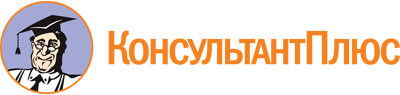 Распоряжение Правительства Алтайского края от 22.08.2023 N 290-р
"Об утверждении комплекса мер по созданию семейных многофункциональных центров "Курс на семью. Объединяя ресурсы" в Алтайском крае на 2023 - 2024 годы"Документ предоставлен КонсультантПлюс

www.consultant.ru

Дата сохранения: 05.12.2023
 N п/пНаименование мероприятияОжидаемые результатыИсполнителиСроки реализацииОбъем финансирования, рублейОбъем финансирования, рублейОбъем финансирования, рублейN п/пНаименование мероприятияОжидаемые результатыИсполнителиСроки реализациивсего2023 г.2024 г.123456781.Задача 1. Нормативное и методическое обеспечение создания и деятельности семейных МФЦЗадача 1. Нормативное и методическое обеспечение создания и деятельности семейных МФЦЗадача 1. Нормативное и методическое обеспечение создания и деятельности семейных МФЦЗадача 1. Нормативное и методическое обеспечение создания и деятельности семейных МФЦЗадача 1. Нормативное и методическое обеспечение создания и деятельности семейных МФЦЗадача 1. Нормативное и методическое обеспечение создания и деятельности семейных МФЦЗадача 1. Нормативное и методическое обеспечение создания и деятельности семейных МФЦ1.1.Подготовка и утверждение правовых актов, регламентирующих создание и деятельность семейных МФЦразработка и утверждение правовых актов, регламентирующих деятельность по созданию семейных МФЦ, в том числе перечня необходимых к принятию правовых актов для обеспечения доступности и полноты правового регулирования в сфере социального сопровождения семей с детьми, включая семьи участников СВО, в режиме "одного окна" в семейных МФЦМинсоцзащита Алтайского края;КГБУСО "Комплексный центр социального обслуживания населения города Барнаула";КГБУСО "Комплексный центр социального обслуживания населения Каменского района"июль - сентябрь 2023 г.1.1.Подготовка и утверждение правовых актов, регламентирующих создание и деятельность семейных МФЦзаключение соглашений о межведомственном взаимодействии в рамках реализации комплекса мер по созданию семейных МФЦ в целях повышения эффективности предоставления помощи семьям с детьмиМинсоцзащита Алтайского края;Минздрав Алтайского края;Минобрнауки Алтайского края;Минкультуры Алтайского края;Минспорт Алтайского края;УТЗН Алтайского края;управление молодежной политики и реализации программ общественного развития Алтайского края;управление печати и массовых коммуникаций Алтайского края;Отделение Фонда пенсионного и социального страхования Российской Федерации по Алтайскому краю (по согласованию);администрация города Барнаула (по согласованию);администрация Каменского района Алтайского края (по согласованию)июль - сентябрь 2023 г.1.2.Подготовка и утверждение локальных документов, регламентирующих деятельность семейных МФЦразработка и утверждение локальных документов, регламентирующих деятельность по созданию семейных МФЦ:внесение изменений в штатные расписания краевых государственных организаций социального обслуживания (далее - "организации социального обслуживания"), на базе которых создаются семейные МФЦ;разработка и утверждение 2 положений о семейном МФЦ, его секторах;заключение соглашений о взаимодействии семейных МФЦ с органами местного самоуправления, иными органами и организациями на территориях города Барнаула и Каменского районаКГБУСО "Комплексный центр социального обслуживания населения города Барнаула";КГБУСО "Комплексный центр социального обслуживания населения Каменского района";Минсоцзащита Алтайского краясентябрь - ноябрь 2023 г.557800557800 (краевой бюджет)1.3.Подготовка и заключение соглашений, определяющих формы и механизмы межведомственного взаимодействия с негосударственными организациями при оказании услуг и социального сопровождения семейзаключение соглашений о взаимодействии с социально ориентированными некоммерческими организациями (далее - СОНКО) при оказании услуг и предоставлении социального сопровождения семьямМинсоцзащита Алтайского края;СОНКО (по согласованию)сентябрь - ноябрь 2023 г.1.4.Разработка и внедрение методики оценки эффективности деятельности семейных МФЦразработка методики оценки эффективности деятельности семейного МФЦ, определение форм, порядка и периодичности проведения оценки;осуществление мониторинга 1 раз в полугодие с момента открытия семейного МФЦ;оценка по результатам мониторинга качества работы семейного МФЦ, результативности оказания помощи, степени удовлетворенности граждан, которые воспользовались услугами семейного МФЦКГБУСО "Комплексный центр социального обслуживания населения Каменского района";Минсоцзащита Алтайского края;КГБУСО "Краевой кризисный центр для мужчин";ФГБОУ ВО "Алтайский государственный университет" (далее - АлтГУ) (по согласованию)2023 - 2024 гг.1250012500 (краевой бюджет)1.5.Внедрение в работу семейных МФЦ современных технологий, практик, социальных сервисов, закрепление их на локальном, региональном уровняхвключение в работу семейных МФЦ:социальных практик: "Межведомственная мобильная бригада", "Семейная приемная";социальных технологий: "Социальное картирование", "Портативный мультибокс", "Индивидуальный бесшовный маршрут семьи";социальных сервисов: "Кабинет диагностики и консультирования", "Социальный пункт проката", "Онлайн-психологический кабинет", площадка полезного досуга "Вместе с мамой", "Vсегда рядом";разработка паспортов указанных практик, технологий и сервисов;разработка единого инструментария обобщения практик, технологий и сервисов, оценка и модерация их реализации в работе семейных МФЦКГБУСО "Комплексный центр социального обслуживания населения города Барнаула";КГБУСО "Комплексный центр социального обслуживания населения Каменского района";Минсоцзащита Алтайского края;КГБУСО "Краевой кризисный центр для мужчин";КГБУСО "Краевой кризисный центр для женщин";КГБУСО "Краевой реабилитационный центр для детей и подростков с ограниченными возможностями "Журавлики"декабрь 2023 г. - октябрь 2024 г.25060021900 (краевой бюджет)228700 (краевой бюджет)2.Задача 2. Организация обучения руководителей и специалистов по направлениям деятельности семейных МФЦЗадача 2. Организация обучения руководителей и специалистов по направлениям деятельности семейных МФЦЗадача 2. Организация обучения руководителей и специалистов по направлениям деятельности семейных МФЦЗадача 2. Организация обучения руководителей и специалистов по направлениям деятельности семейных МФЦЗадача 2. Организация обучения руководителей и специалистов по направлениям деятельности семейных МФЦЗадача 2. Организация обучения руководителей и специалистов по направлениям деятельности семейных МФЦЗадача 2. Организация обучения руководителей и специалистов по направлениям деятельности семейных МФЦ2.1.Повышение профессиональных компетенций руководителей и специалистов семейных МФЦ на базе стажировочных площадок по направлению "Комплексное решение проблем семей в сложных обстоятельствах, затрудняющих жизнь ребенка, в деятельности семейных многофункциональных центров"организация обучения руководителей и специалистов семейных МФЦ на базе стажировочных площадок Фонда поддержки детей, находящихся в трудной жизненной ситуацииКГБУСО "Комплексный центр социального обслуживания населения города Барнаула";КГБУСО "Комплексный центр социального обслуживания населения Каменского района"сентябрь - октябрь 2023 г.541200535200 (грант);6000 (краевой бюджет)2.2.Проведение регионального семинара по представлению опыта, полученного в ходе стажировки руководителей и специалистов семейных МФЦпроведение регионального семинара для руководителей и специалистов организаций социального обслуживания, на базе которых планируется тиражирование практики создания семейных МФЦ, и представителей СОНКО, в рамках которого участники стажировки смогут поделиться полученными знаниями, рассказать о новых социальных сервисах и технологиях, которые возможно использовать в работе семейного МФЦ с семьями и детьмиКГБУСО "Комплексный центр социального обслуживания населения города Барнаула";КГБУСО "Комплексный центр социального обслуживания населения Каменского района";организации социального обслуживания;СОНКО (по согласованию)октябрь - ноябрь 2023 г.63006300 (краевой бюджет)2.3.Организация обучающего семинара по использованию методики социального картированияобучение специалистов организаций социального обслуживания методике проведения социального картированияКГБУСО "Краевой кризисный центр для мужчин";КГБУСО "Краевой кризисный центр для женщин";организации социального обслуживания (комплексные центры социального обслуживания населения)ноябрь 2023 г.1440014400 (краевой бюджет)3.Задача 3. Формирование инфраструктуры семейных МФЦЗадача 3. Формирование инфраструктуры семейных МФЦЗадача 3. Формирование инфраструктуры семейных МФЦЗадача 3. Формирование инфраструктуры семейных МФЦЗадача 3. Формирование инфраструктуры семейных МФЦЗадача 3. Формирование инфраструктуры семейных МФЦЗадача 3. Формирование инфраструктуры семейных МФЦ3.1.Формирование современной инфраструктуры семейных МФЦ на базе 2 подведомственных Минсоцзащите Алтайского края организаций социального обслуживания (комплексных центров социального обслуживания населения), включая:создание структурных подразделений, в том числе принимающих и регистрирующих обращения семей с детьми и предоставляющих социальное сопровождение в режиме "одного окна" (сектор первичного приема семей, сектор экстренной психологической помощи и экстренного реагирования, сектор оказания социальных услуг и социального сопровождения);обеспечение межведомственной и межотраслевой системы взаимодействиясоздание на базе КГБУСО "Комплексный центр социального обслуживания населения города Барнаула", КГБУСО "Комплексный центр социального обслуживания населения Каменского района" современной инфраструктуры семейных МФЦ;разработка и утверждение локальных документов, регламентирующих деятельность семейных МФЦ, их секторовКГБУСО "Комплексный центр социального обслуживания населения города Барнаула";КГБУСО "Комплексный центр социального обслуживания населения Каменского района"сентябрь - октябрь 2023 г.493800493800 (краевой бюджет)3.2.Организация деятельности по подготовке зданий и помещений, предназначенных для открытия семейных МФЦ, обеспечение единого стиля оформления зданий и помещений семейных МФЦ в соответствии с брендбуком, утвержденным Минтрудом Россииоценка состояния имеющихся площадей организаций социального обслуживания, на базе которых планируется открытие семейных МФЦ;ремонт помещений согласно проектам семейных МФЦ: выделение зоны для размещения цифровых сервисов, оформление зоны информирования и ожидания, детского уголка, подготовка помещений для зоны первичного приема, для проведения групповых мероприятийКГБУСО "Комплексный центр социального обслуживания населения города Барнаула";КГБУСО "Комплексный центр социального обслуживания населения Каменского района";Минсоцзащита Алтайского краяиюль - ноябрь 2023 г.12000001200000 (краевой бюджет)3.3.Организация деятельности по оснащению семейных МФЦ необходимым оборудованиемприобретение оборудования для оснащения семейных МФЦ, обеспечения внедрения новых сервисов, практик работы с семьями целевых группКГБУСО "Комплексный центр социального обслуживания населения города Барнаула";КГБУСО "Комплексный центр социального обслуживания населения Каменского района";Минсоцзащита Алтайского краяавгуст 2023 г. - июнь 2024 г.50508103624600 (грант);390960 (краевой бюджет)1035250 (краевой бюджет)4.Задача 4. Создание новых специализированных социальных сервисов для семей, в том числе используемых при организации социального сопровождения семейЗадача 4. Создание новых специализированных социальных сервисов для семей, в том числе используемых при организации социального сопровождения семейЗадача 4. Создание новых специализированных социальных сервисов для семей, в том числе используемых при организации социального сопровождения семейЗадача 4. Создание новых специализированных социальных сервисов для семей, в том числе используемых при организации социального сопровождения семейЗадача 4. Создание новых специализированных социальных сервисов для семей, в том числе используемых при организации социального сопровождения семейЗадача 4. Создание новых специализированных социальных сервисов для семей, в том числе используемых при организации социального сопровождения семейЗадача 4. Создание новых специализированных социальных сервисов для семей, в том числе используемых при организации социального сопровождения семей4.1.Проведение социального картирования ресурсов муниципальных образований, на территории которых планируется открытие семейных МФЦ для оказания комплексной поддержки семьям с детьми, в том числе членам семей участников СВО, включая:социальное картирование ресурсов 2 муниципальных образований: города Барнаула и Каменского района, включение в карты ресурсов услуг органов и организаций социальной защиты, образования, здравоохранения, труда и занятости, молодежной политики, культуры, спорта, СОНКО и др.;обеспечение реализации принципа "одного окна" в работе семейных МФЦ на основе картирования ресурсов и возможностей органов и организаций социальной сферыКГБУСО "Краевой кризисный центр для мужчин";АлтГУ (по согласованию);КГБУСО "Комплексный центр социального обслуживания населения города Барнаула";КГБУСО "Комплексный центр социального обслуживания населения Каменского района";Минсоцзащита Алтайского края;Минздрав Алтайского края;Минобрнауки Алтайского края;Минкультуры Алтайского края;Минспорт Алтайского края;УТЗН Алтайского края;управление молодежной политики и реализации программ общественного развития Алтайского края;Отделение Фонда пенсионного и социального страхования Российской Федерации по Алтайскому краю (по согласованию);администрация города Барнаула (по согласованию);администрация Каменского района Алтайского края (по согласованию);СОНКО (по согласованию)сентябрь - декабрь 2023 г.4.1.1.оценка демографической структуры населения муниципальных образований: города Барнаула, Каменского районапроведение оценки демографической структуры населения города Барнаула и Каменского районаКГБУСО "Краевой кризисный центр для мужчин";АлтГУ (по согласованию);КГБУСО "Комплексный центр социального обслуживания населения города Барнаула";КГБУСО "Комплексный центр социального обслуживания населения Каменского района";Минсоцзащита Алтайского краясентябрь 2023 г.4.1.2.выявление потребностей населения, семей с детьми в социальных услугах и социальном сопровождениипроведение анализа потребностей населения, семей с детьми в социальных услугах и социальном сопровожденииКГБУСО "Краевой кризисный центр для мужчин";АлтГУ (по согласованию);КГБУСО "Комплексный центр социального обслуживания населения города Барнаула";КГБУСО "Комплексный центр социального обслуживания населения Каменского района";Минсоцзащита Алтайского краясентябрь 2023 г.4.1.3.оценка имеющихся социальных ресурсов муниципальных образований (органов и организаций социальной сферы, СОНКО) для последующей маршрутизации оказания комплексной помощи участникам целевой категории комплекса мерактуализация ресурсов и возможностей органов и организаций социальной сферы, СОНКО, осуществляющих сопровождение семей в городе Барнауле, Каменском районеКГБУСО "Краевой кризисный центр для мужчин";АлтГУ (по согласованию);КГБУСО "Комплексный центр социального обслуживания населения города Барнаула";КГБУСО "Комплексный центр социального обслуживания населения Каменского района";Минсоцзащита Алтайского краяоктябрь 2023 г.4.1.4.выявление скрытых ресурсов муниципальных образований для оказания помощи семьям с детьмипроведение оценки скрытых социальных ресурсов города Барнаула и Каменского района, включение в карту ресурсов услуг органов и организаций социальной защиты, образования, здравоохранения, труда и занятости, молодежной политики, культуры, спорта, СОНКО и др.КГБУСО "Краевой кризисный центр для мужчин";АлтГУ (по согласованию);КГБУСО "Комплексный центр социального обслуживания населения города Барнаула";КГБУСО "Комплексный центр социального обслуживания населения Каменского района";Минсоцзащита Алтайского краяноябрь 2023 г.4.1.5.определение недостающих сервисов для семей с детьми с целью определения перспективы и возможностей развития недостающей инфраструктурыпереориентация на видение системы услуг, эффективных форм, технологий и практик работы, как существующих на территориях города Барнаула и Каменского района, так и тех, чье внедрение необходимо для организации эффективной работы с семьямиКГБУСО "Краевой кризисный центр для мужчин";АлтГУ (по согласованию);КГБУСО "Комплексный центр социального обслуживания населения города Барнаула";КГБУСО "Комплексный центр социального обслуживания населения Каменского района";Минсоцзащита Алтайского краяноябрь 2023 г.4.1.6.оформление картографии социальных объектов выбранных территорийразмещение картографии социальных объектов города Барнаула и Каменского района на сайтах организаций социального обслуживания в специальном разделе "Семейный МФЦ"КГБУСО "Краевой кризисный центр для мужчин";АлтГУ (по согласованию);КГБУСО "Комплексный центр социального обслуживания населения города Барнаула";КГБУСО "Комплексный центр социального обслуживания населения Каменского района";Минсоцзащита Алтайского краядекабрь 2023 г.4.2.Создание и обеспечение деятельности кабинетов диагностики и консультирования, совершенствование условий использования современных диагностических социально-психологических технологий и методовоткрытие 2 кабинетов диагностики и консультирования в семейных МФЦ;внедрение в деятельность семейных МФЦ современных диагностических методик, позволяющих решать личностные, межличностные, детско-родительские проблемы, своевременно оказывать консультативную помощь семьям с детьми с целью профилактики детского и семейного неблагополучия, социального сиротстваКГБУСО "Комплексный центр социального обслуживания населения города Барнаула";КГБУСО "Комплексный центр социального обслуживания населения Каменского района"февраль - октябрь 2024 г.1019580887980 (грант);131600 (краевой бюджет)4.3.Совершенствование деятельности выездных межведомственных мобильных бригад, работа данного сервиса экстренного реагирования и оказания экстренной психологической помощи семьям, в которых имеются признаки нарушения прав и законных интересов несовершеннолетних, женщинам с детьми, в том числе пострадавшим от насилия, жестокого обращенияорганизация на базе семейных МФЦ работы выездных межведомственных мобильных бригад, направленной на своевременное выявление семей с детьми, в которых нарушаются законные права и интересы детей, а также экстренное реагирование и оказание помощи семьям, женщинам с детьми, подвергающимся разным формам семейного насилияКГБУСО "Комплексный центр социального обслуживания населения города Барнаула";КГБУСО "Комплексный центр социального обслуживания населения Каменского района"январь - октябрь 2024 г.547200274000 (грант);273200 (краевой бюджет)4.4.Совершенствование деятельности онлайн-психологических кабинетов, оказание психологической помощи семьям с детьми, в том числе членам семей участников СВО, в рамках данного сервисаоборудование 2 специализированных мест для проведения онлайн-консультаций психолога в семейных МФЦ;проведение онлайн-консультаций психологами ресурсных центров КГБУСО "Краевой кризисный центр для мужчин", КГБУСО "Краевой кризисный центр для женщин", КГБУСО "Центр социальной реабилитации инвалидов и ветеранов боевых действий", КГБУСО "Краевой реабилитационный центр для детей и подростков с ограниченными возможностями "Журавлики" при участии специалистов семейных МФЦ в качестве посредников между клиентами и психологами онлайн-психологических кабинетовКГБУСО "Комплексный центр социального обслуживания населения города Барнаула";КГБУСО "Комплексный центр социального обслуживания населения Каменского района";КГБУСО "Краевой кризисный центр для мужчин";КГБУСО "Краевой кризисный центр для женщин";КГБУСО "Центр социальной реабилитации инвалидов и ветеранов боевых действий";КГБУСО "Краевой реабилитационный центр для детей и подростков с ограниченными возможностями "Журавлики"январь - октябрь 2024 г.642800551000 (грант);91800 (краевой бюджет)4.5.Повышение доступности социальных услуг для семей с детьми-инвалидами, проживающих в отдаленных территориях, обеспечение семьям с детьми-инвалидами с низкой социальной активностью равного доступа к получению социальных услуг путем внедрения технологии "Портативный мультибокс"внедрение в работу семейных МФЦ технологии "Портативный мультибокс", направленной на повышение уровня и качества жизни семей, воспитывающих детей-инвалидов и детей с ограниченными возможностями здоровья, развитие абилитационного и реабилитационного потенциала таких детейКГБУСО "Комплексный центр социального обслуживания населения Каменского района";КГБУСО "Комплексный центр социального обслуживания населения города Барнаула";КГБУСО "Краевой реабилитационный центр для детей и подростков с ограниченными возможностями "Журавлики"февраль - октябрь 2024 г.850730224030 (грант);626700 (краевой бюджет)4.6.Совершенствование деятельности социальных пунктов проката, предоставление семьям с детьми услуг проката предметов организации семейного досуга, технических средств реабилитации для детей-инвалидов, а также спортивного оборудованиядооснащение 2 пунктов проката, имеющихся в организациях социального обслуживания, на базе которых открываются семейные МФЦ;увеличение количества семей с детьми из целевых групп, получивших адресную социальную помощь;поддержание взрослых членов семей, находящихся в трудной жизненной ситуации, в их позитивной родительской роли, сокращение возможных рисков семейного и детского социального неблагополучияКГБУСО "Комплексный центр социального обслуживания населения города Барнаула";КГБУСО "Комплексный центр социального обслуживания населения Каменского района"февраль - октябрь 2024 г.11907001175000 (грант);15700 (краевой бюджет)4.7.Создание и развитие площадок организации полезного досуга для женщин с детьми, проживающих в социальных гостиницах, "Вместе с мамой"создание социального сервиса, обеспечивающего условия для организации позитивного семейного досуга женщин и детей, проживающих в социальных гостиницах;освоение женщинами новых умений и навыков, развитие творческих способностей детей, укрепление детско-родительских отношений;снижение напряжения и предотвращение конфликтных ситуаций между проживающими в социальных гостиницахКГБУСО "Комплексный центр социального обслуживания населения города Барнаула";КГБУСО "Комплексный центр социального обслуживания населения Каменского района"февраль - октябрь 2024 г.1221300257600 (грант);963700 (краевой бюджет)4.8.Внедрение технологии "Индивидуальный бесшовный маршрут семьи"обеспечение бесшовности маршрута семьи посредством соблюдения принципа "одного окна", наличия в семейных МФЦ разнопрофильных структурных подразделений и специалистов, отработанного межведомственного взаимодействия и др.КГБУСО "Комплексный центр социального обслуживания населения города Барнаула";КГБУСО "Комплексный центр социального обслуживания населения Каменского района"декабрь 2023 г. - октябрь 2024 г.42080037600 (краевой бюджет)383200 (краевой бюджет)4.9.Создание выездных междисциплинарных служб "Семейная приемная", организация консультативной помощи и социального сопровождения семей с детьми, проживающих в отдаленных территориях, с использованием "Семейной приемной"организация в рамках работы службы "Семейная приемная" консультирования, социального сопровождения семей, проживающих в отдаленных и малонаселенных пунктах;приближение социальных услуг к месту проживания семей;увеличение числа семей из целевых групп, получивших комплексную межведомственную помощьКГБУСО "Комплексный центр социального обслуживания населения Каменского района";КГБУСО "Комплексный центр социального обслуживания населения города Барнаула"февраль - октябрь 2024 г.16970092000 (грант);77700 (краевой бюджет)4.10.Создание и деятельность специальной службы неотложной помощи для семей участников СВО "Vсегда рядом" для организации срочного психологического и юридического консультирования членов семей участников СВО на дому, доставки лекарств и предметов первой необходимости, осуществления кратковременного присмотра и ухода за детьми дошкольного возрастав рамках работы службы "Vсегда рядом" жены участников СВО, имеющие детей дошкольного возраста, в случае необходимости воспользуются услугами няни по присмотру и уходу за детьми;будут организованы консультации психолога, юриста на дому, доставка лекарств, продуктов питания и предметов первой необходимости для жен участников СВО с маленькими детьми и пожилых родителей в случае нуждаемости в этих услугахКГБУСО "Комплексный центр социального обслуживания населения Каменского района";КГБУСО "Комплексный центр социального обслуживания населения города Барнаула"декабрь 2023 г. - октябрь 2024 г.232100154400 (грант)77700 (краевой бюджет)5.Задача 5. Проведение информационно-просветительской и профилактической работы с населениемЗадача 5. Проведение информационно-просветительской и профилактической работы с населениемЗадача 5. Проведение информационно-просветительской и профилактической работы с населениемЗадача 5. Проведение информационно-просветительской и профилактической работы с населениемЗадача 5. Проведение информационно-просветительской и профилактической работы с населениемЗадача 5. Проведение информационно-просветительской и профилактической работы с населениемЗадача 5. Проведение информационно-просветительской и профилактической работы с населением5.1.Информирование населения о возможности получения комплекса услуг и социального сопровождения в связи с возникновением различных жизненных ситуаций в семейных МФЦорганизация информирования с использованием:краевых и муниципальных средств массовой информации;официальных сайтов, сообществ в социальных сетях Минсоцзащиты Алтайского края, организаций социального обслуживания, на базе которых открыты семейные МФЦ;социальных сервисов семейных МФЦ: выездных "Семейных приемных", выездных мобильных бригадМинсоцзащита Алтайского края;управление печати и массовых коммуникаций Алтайского края;КГБУСО "Комплексный центр социального обслуживания населения города Барнаула";КГБУСО "Комплексный центр социального обслуживания населения Каменского района"октябрь 2023 г. - октябрь 2024 г.5.2.Организация и проведение краевого мероприятия, посвященного Дню семьи, любви и верностипроведение на базе Минсоцзащиты Алтайского края мероприятия с участием многодетных семейных пар, проживших долгое время в браке, сумевших реализовать себя в профессии, общественной жизни, проявить себя в различных сферах (культуре, образовании, спорте), вручение семьям общественной награды - медали "За любовь и верность";проведение мероприятий по чествованию семей, сохранению и укреплению семейных ценностей на площадках организаций социального обслуживания во всех муниципальных образованиях Алтайского краяМинсоцзащита Алтайского краяиюль 2024 г.300000300000 (краевой бюджет)5.3.Организация и проведение краевого фестиваля-ярмарки "В фокусе - семья"организация на базе Минсоцзащиты Алтайского края краевого фестиваля-ярмарки инновационных социальных практик "В фокусе - семья";презентация в рамках фестиваля-ярмарки лучших социальных практик, направленных на формирование позитивной установки на рождение и воспитание детей, организацию помощи и поддержки семей с детьми в трудной жизненной ситуации, в том числе семей участников СВО;презентация на тематических площадках профессионального опыта специалистов социальной сферы;проведение в рамках фестиваля-ярмарки слета детских правовых служб Алтайского края, созданных на базе организаций социального обслуживанияМинсоцзащита Алтайского краяноябрь 2023 г.200000200000 (краевой бюджет)5.4.Организация и проведение краевого мероприятия, приуроченного к Дню защиты детейпроведение во всех муниципальных образованиях Алтайского края мероприятий, приуроченных к Дню защиты детей, с участием детей из семей целевых групп комплекса мерМинсоцзащита Алтайского краяиюнь 2024 г.6000060000 (краевой бюджет)5.5.Разработка и проведение информационно-рекламной кампании по продвижению возможности получения экстренной психологической помощи по единому детскому телефону доверияорганизация во всех муниципальных образованиях Алтайского края мероприятий в целях популяризации единого детского телефона доверия в организациях социальной сферы;разработка в электронном варианте рекламных и информационных материалов, направление их во все муниципальные образования Алтайского края для распространения среди населения;освещение деятельности службы единого детского телефона доверия на официальных сайтах, в сообществах в социальных сетях органов и организаций социальной сферыМинсоцзащита Алтайского края;Минобрнауки Алтайского края;органы местного самоуправления (по согласованию);КГБУСО "Краевой кризисный центр для мужчин";КГБУСО "Комплексный центр социального обслуживания населения города Барнаула";КГБУСО "Комплексный центр социального обслуживания населения Каменского района"сентябрь 2023 г. - октябрь 2024 г.5.6.Подготовка и проведение краевого мероприятия в рамках празднования Международного дня детского телефона доверияпроведение краевого мероприятия, посвященного Международному дню детского телефона доверия, а также мероприятий на площадках организаций социального обслуживания во всех муниципальных образованиях Алтайского края с применением аутрич-технологии;организация краевого фестиваля "Дружный движ" с участием команд волонтеров, состоящих из одного взрослого и одного ребенка, от каждого муниципального образования Алтайского краяМинсоцзащита Алтайского края;КГБУСО "Краевой кризисный центр для мужчин";КГБУСО "Комплексный центр социального обслуживания населения города Барнаула";КГБУСО "Комплексный центр социального обслуживания населения Каменского района";организации социального обслуживаниямай 2024 г.5000050000 (краевой бюджет)5.7.Разработка информационных материалов для различных категорий населенияразработка буклетов:"Доступные решения для вашей семьи";"Помощь рядом";"Новые возможности для тебя и твоей семьи";"Чем помогает "Семейная приемная";разработка листовок:"Семейный МФЦ";"Полезные ресурсы";"Доступно. Комфортно. Качественно";изготовление 4 промороликов, рекламирующих деятельность семейных МФЦКГБУСО "Комплексный центр социального обслуживания населения города Барнаула";КГБУСО "Комплексный центр социального обслуживания населения Каменского района"август 2023 г. - июль 2024 г.365000365000 (грант)6.Задача 6. Программно-целевое управление региональным комплексом мерЗадача 6. Программно-целевое управление региональным комплексом мерЗадача 6. Программно-целевое управление региональным комплексом мерЗадача 6. Программно-целевое управление региональным комплексом мерЗадача 6. Программно-целевое управление региональным комплексом мерЗадача 6. Программно-целевое управление региональным комплексом мерЗадача 6. Программно-целевое управление региональным комплексом мер6.1.Создание, планирование и функционирование межведомственной рабочей группы по реализации в Алтайском крае регионального комплекса мер по созданию семейных МФЦ на базе 2 организаций социального обслуживания, подведомственных Минсоцзащите Алтайского края, и разработке правовых актов, обеспечивающих деятельность семейных МФЦ и дальнейшее тиражирование практикисоздание межведомственной рабочей группы по обеспечению реализации настоящего комплекса мер, включающей руководителей (заместителей руководителей) исполнительных органов Алтайского края в сфере социальной защиты, образования, здравоохранения, труда и занятости, молодежной политики, культуры, спорта, информационной политики, а также по согласованию представителей администрации города Барнаула, администрации Каменского района Алтайского края, СОНКО, родительских сообществ, участвующих в реализации комплекса мерМинсоцзащита Алтайского краясентябрь 2023 г. - октябрь 2024 г.6.2.Создание, планирование работы и функционирование координационной рабочей группы с участием ответственных исполнителей комплекса мерсоздание координационной рабочей группы, включающей руководителей организаций социального обслуживания, на базе которых созданы семейные МФЦ, а также представителей Минсоцзащиты Алтайского края, для координации текущей работы по реализации комплекса мерМинсоцзащита Алтайского края;КГБУСО "Комплексный центр социального обслуживания населения города Барнаула";КГБУСО "Комплексный центр социального обслуживания населения Каменского района"август 2023 г. - октябрь 2024 г.6.3.Разработка и утверждение правовых актов, обеспечивающих функционирование регионального комплекса мерразработка и принятие следующих правовых актов:приказ Минсоцзащиты Алтайского края об утверждении положения о межведомственной рабочей группе по обеспечению реализации комплекса мер, а также об утверждении состава межведомственной рабочей группы;приказ Минсоцзащиты Алтайского края об утверждении порядка организации и проведения мониторинга реализации комплекса мерМинсоцзащита Алтайского краяавгуст - ноябрь 2023 г.6.4.Разработка и реализация медиаплана по информационному сопровождению и освещению мероприятий комплекса мер в регионеразработка и реализация медиаплана в целях организации информационного сопровождения и освещения реализации мероприятий комплекса мерМинсоцзащита Алтайского края;управление печати и массовых коммуникаций Алтайского краяавгуст 2023 г. - октябрь 2024 г.6.5.Организация работы по созданию на базе КГБУСО "Комплексный центр социального обслуживания населения города Барнаула" и КГБУСО "Комплексный центр социального обслуживания населения Каменского района" структурных подразделений - отделений "Семейный многофункциональный центр"создание 2 отделений "Семейный многофункциональный центр", разработка и принятие правовых актов, регламентирующих деятельность семейных МФЦ, их взаимодействие с органами и организациями социальной сферы, СОНКО;подготовка помещений с выделенными функциональными зонами, отвечающих требованиям к зданиям и помещениям семейных МФЦ, оснащенных необходимым оборудованиемМинсоцзащита Алтайского края;КГБУСО "Комплексный центр социального обслуживания населения города Барнаула";КГБУСО "Комплексный центр социального обслуживания населения Каменского района"август - декабрь 2023 г.6.6.Проведение регионального межведомственного установочного семинара, обеспечивающего старт комплекса мерпроведение установочного семинара в очном режиме с онлайн-подключением с участием руководителей (заместителей руководителей) исполнительных органов Алтайского края в сфере социальной защиты, образования, здравоохранения, труда и занятости, молодежной политики, культуры, спорта, информационной политики, а также представителей СОНКОКГБУСО "Комплексный центр социального обслуживания населения города Барнаула";КГБУСО "Комплексный центр социального обслуживания населения Каменского района";Минсоцзащита Алтайского краясентябрь 2023 г.63006300 (краевой бюджет)6.7.Проведение публичных торжественных мероприятий по открытию семейных МФЦпроведение публичных торжественных мероприятий на базе КГБУСО "Комплексный центр социального обслуживания населения города Барнаула", КГБУСО "Комплексный центр социального обслуживания населения Каменского района" в связи с открытием семейных МФЦ с участием представителей исполнительных органов края, Уполномоченного по правам ребенка в Алтайском крае, представителей общественностиКГБУСО "Комплексный центр социального обслуживания населения города Барнаула";КГБУСО "Комплексный центр социального обслуживания населения Каменского района";Минсоцзащита Алтайского краяноябрь - декабрь 2023 г.100000100000 (краевой бюджет)6.8.Мониторинг внедрения модели создания семейных МФЦ на базе исполнителей комплекса мер. Ежеквартальная оценка результатов выполнения комплекса мер по созданию семейных МФЦпроведение мониторинга реализации мероприятий комплекса мер и рассмотрение его результатов на заседаниях координационной рабочей группы, межведомственной рабочей группы;подготовка ежеквартальных отчетов о результатах реализации комплекса мер и направление их в Фонд поддержки детей, находящихся в трудной жизненной ситуацииКГБУСО "Комплексный центр социального обслуживания населения города Барнаула";КГБУСО "Комплексный центр социального обслуживания населения Каменского района";Минсоцзащита Алтайского края20232024 гг., ежеквартально3130012500 (краевой бюджет)18800 (краевой бюджет)6.9.Итоговый мониторинг достижения общих показателей реализации комплекса меркомплексная оценка результатов реализации комплекса мер, составление отчетной и иной документации, подтверждающей реализацию мероприятий комплекса мер, и направление в Фонд поддержки детей, находящихся в трудной жизненной ситуацииКГБУСО "Комплексный центр социального обслуживания населения города Барнаула";КГБУСО "Комплексный центр социального обслуживания населения Каменского района";Минсоцзащита Алтайского краяоктябрь 2024 г.63006300 (краевой бюджет)6.10.Формирование методического сборника по итогам работы открытых семейных МФЦ с описанием:модели деятельности семейных МФЦ на территории Алтайского края, цели, задач, структуры, способов оказания социальной помощи и сопровождения с учетом специфики региона и муниципальных образований;форм документов, регламентирующих деятельность семейных МФЦ;эффективных технологий, социальных практик, сервисовсоставление методического сборника в электронном формате, содержащего методические наработки по созданию и обеспечению деятельности семейных МФЦ; размещение сборника на официальных сайтах Минсоцзащиты Алтайского края, организаций социального обслуживания в специальных разделах "Семейный МФЦ"КГБУСО "Комплексный центр социального обслуживания населения города Барнаула";КГБУСО "Комплексный центр социального обслуживания населения Каменского района";Минсоцзащита Алтайского краяавгуст - октябрь 2024 г.125300125300 (краевой бюджет)6.11.Проведение регионального итогового мероприятия по представлению и тиражированию опыта по созданию и деятельности семейных МФЦпроведение регионального мероприятия, посвященного подведению итогов реализации комплекса мерМинсоцзащита Алтайского края;КГБУСО "Комплексный центр социального обслуживания населения города Барнаула";КГБУСО "Комплексный центр социального обслуживания населения Каменского района";организации социального обслуживания (комплексные центры социального обслуживания населения, кризисные центры, социально-реабилитационные центры);СОНКО (по согласованию)октябрь 2024 г.2510025100 (краевой бюджет)6.12.Участие руководителей и специалистов органов и организаций социального обслуживания во Всероссийском форуме "Вместе - ради детей!" для представления успешных практик деятельности семейных МФЦпредставление делегацией Алтайского края презентационных материалов, методических разработок, проведение интерактивных мероприятий, транслирующих опыт и результаты реализации комплекса мер, в рамках ежегодной Всероссийской выставки-форума "Вместе - ради детей!"КГБУСО "Комплексный центр социального обслуживания населения города Барнаула";КГБУСО "Комплексный центр социального обслуживания населения Каменского района";Минсоцзащита Алтайского краясентябрь 2023 г., сентябрь 2024 г.590000270000 (краевой бюджет)320000 (краевой бюджет)Итого162816204679200 (грант);3330060 (краевой бюджет)3461610 (грант);4810750 (краевой бюджет)N п/пНаименование показателяЕдиница измеренияЗначение показателяЗначение показателяN п/пНаименование показателяЕдиница измерения2023 г.2024 г.12345Обязательные показатели, установленные Фондом поддержки детей, находящихся в трудной жизненной ситуацииОбязательные показатели, установленные Фондом поддержки детей, находящихся в трудной жизненной ситуацииОбязательные показатели, установленные Фондом поддержки детей, находящихся в трудной жизненной ситуацииОбязательные показатели, установленные Фондом поддержки детей, находящихся в трудной жизненной ситуацииОбязательные показатели, установленные Фондом поддержки детей, находящихся в трудной жизненной ситуации1.Численность представителей целевых групп, получивших помощьЧисленность представителей целевых групп, получивших помощьЧисленность представителей целевых групп, получивших помощьЧисленность представителей целевых групп, получивших помощь1.1.Общее количество обращений в семейный МФЦединиц24524401.2.Численность семей, находящихся в трудной жизненной ситуации, получивших социальные услуги и услуги по социальному сопровождениюсемей444411.3.Численность граждан из числа семей, находящихся в социально опасном положении, получивших социальные услуги и услуги по социальному сопровождениючеловек/семей177/681776/6801.4.Численность граждан из числа семей участников специальной военной операции, получивших социальные услуги и услуги по социальному сопровождениючеловек/семей97/43973/4321.5.Численность женщин с несовершеннолетними детьми, оказавшихся в социально опасном положении вследствие угрозы насилия или жестокого обращения, а также пострадавших от насилия в семьечеловек7651.6.Численность граждан из числа семей с детьми-инвалидамичеловек/семей99/43994/4341.7.Доля семей, преодолевших трудную жизненную ситуацию по итогам обращения в семейный МФЦ, от общего количества обратившихся семей%70752.Развитие ресурсной базы, необходимой для эффективной реализации регионального комплекса мерРазвитие ресурсной базы, необходимой для эффективной реализации регионального комплекса мерРазвитие ресурсной базы, необходимой для эффективной реализации регионального комплекса мерРазвитие ресурсной базы, необходимой для эффективной реализации регионального комплекса мер2.1.Количество созданных специализированных социальных сервисов для семейединиц4162.1.1.Выездная мобильная бригадаединиц022.1.2.Пункт социального прокатаединиц022.1.3.Онлайн-психологический кабинетединиц042.1.4."Семейная приемная"единиц022.1.5.Площадка полезного досуга "Вместе с мамой" (социальная гостиница)единиц022.1.6.Кабинет диагностики и консультированияединиц022.1.7.Индивидуальный бесшовный маршрут семьиединиц202.1.8."Портативный мультибокс"единиц022.1.9.Служба неотложной помощи для семей участников СВО "Vсегда рядом"единиц202.2.Количество цифровых сервисов и цифровых решений в рамках реализации регионального комплекса мерединиц202.2.1.Зона цифровых сервисов (интерактивный терминал)единиц202.3.Количество органов и организаций разной ведомственной принадлежности, привлеченных семейными многофункциональными центрами, в том числе:единиц31312.3.1.организации социального обслуживанияединиц442.3.2.Министерство образования и науки Алтайского краяединиц112.3.3.Министерство здравоохранения Алтайского краяединиц112.3.4.центры занятости населенияединиц222.3.5.комиссии по делам несовершеннолетнихединиц662.3.6.отделы опеки и попечительстваединиц662.3.7.правоохранительные организацииединиц222.3.8.управления социальной защиты населенияединиц222.3.9.другие: учреждения культуры, дополнительного образования, Отделение Фонда пенсионного и социального страхования Российской Федерации по Алтайскому краю, ФКУ "ГБ МСЭ по Алтайскому краю" Минтруда России, администрация города Барнаула, администрация Каменского района Алтайского краяединиц882.4.Количество НКО, привлеченных к реализации мероприятий проекта, в том числе участвующих:единиц552.4.1.в мероприятиях по предоставлению социальных услуг и организации социального сопровожденияединиц552.4.2.в информационно-просветительских и профилактических мероприятиях с населениемединиц552.5.Количество охваченных административно-территориальных единиц (город Барнаул, Каменский район)единиц222.6.Численность добровольцев, привлеченных к работе с целевыми группами регионального комплекса мерчеловек40452.7.Численность руководителей и специалистов, прошедших обучение, в том числе:человек1202.7.1.на базе профессиональных стажировочных площадок Фонда поддержки детей, находящихся в трудной жизненной ситуациичеловек120Информационно-просветительская и профилактическая работа с населениемИнформационно-просветительская и профилактическая работа с населениемИнформационно-просветительская и профилактическая работа с населениемИнформационно-просветительская и профилактическая работа с населениемИнформационно-просветительская и профилактическая работа с населением3.Количество разработанных и распространенных информационно-просветительских материалов для целевых группединиц334.Тиражирование эффективных результатов регионального комплекса мерТиражирование эффективных результатов регионального комплекса мерТиражирование эффективных результатов регионального комплекса мерТиражирование эффективных результатов регионального комплекса мер4.1.Количество разработанных и внедренных практик сопровождения семей в различных жизненных ситуациях и технологий социального обслуживания семей, в том числе дистанционныхединиц264.2.Количество мероприятий по распространению результатов регионального комплекса мер: ежегодный Всероссийский форум "Вместе - ради детей!"единиц124.3.Численность специалистов, принявших участие в мероприятиях по распространению результатов регионального комплекса мер, в том числе:человек0504.3.1.ежегодный Всероссийский форум "Вместе - ради детей!"человек224.4.Количество информационно-методических материалов для специалистов, разработанных в рамках регионального комплекса мерединиц025.Информационное сопровождение регионального комплекса мерИнформационное сопровождение регионального комплекса мерИнформационное сопровождение регионального комплекса мерИнформационное сопровождение регионального комплекса мер5.1.Количество публикаций в печатных средствах массовой информации о ходе и результатах реализации регионального комплекса мерединиц445.2.Количество теле- и радиоэфиров по тематике регионального комплекса мерединиц245.3.Количество публикаций по тематике регионального комплекса мер, размещенных в сети "Интернет"единиц2030